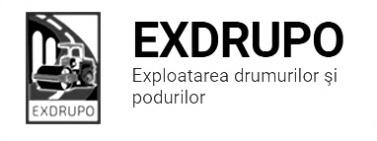 Notă informativăcu privire la lucrările de întreţinere şi salubrizare a infrastructurii rutieresect. Centru: Salubrizarea pasajelor subterane:bd. Șt. cel Mare-Negruzzi-0,5curse, bd. Șt. cel Mare-Ciuflea-0,5curse, șos. Hîncești-Spicului-0,5curse, șos. Hîncești-Sihastrului-0,5curse, șos. Hîncești, 176-0,5curse.Salubrizarea mnauală:  str. An. Crihan-0,5curse, str. T. strișcă-0,5curse, str. P. Halippa-0,5curse.Curățirea canalizării pluviale: bd. Gagarin-6buc., str. Ismail-11buc., bd. Negruzzi-8buc., str. P. Halippa-10buc., str. G. Meniuc-19buc., str. C. Vîrnav-2buc., str. T. strișcă-6buc., str. Frumoasa-14buc., Dr. Viilor-6buc., str. V. Alecsandri-8buc.  executate 07.08.2021:Salubrizarea manuală: str. T. Strișcă, str. C. Vîrnav-0,5curse, str. Inculeț-0,5curse, str. Gh. Cașu-0,5curse, str. Lomonosov, str. Korolenco-0,5curse, str. Academiei, Dr. Viilor-0,5curse, str. Ismail-1cursă.Curățirea canalizării pluviale: str. T. Strișcă-6buc., str. C. Vîrnav-4buc.,  str. Gh. Cașu-2buc.,  str. Gh. Asachi-7buc.,  str. Academiei-1buc., str. Armenească-9buc., str. Pușkin-7buc., str. București-18buc., str. Vl. Pîrcălab-9buc., str. V. Alecsandri—15buc., str. 31 August-8buc., str. V. Micle-4buc., bd. Șt. cel mare-7buc., str. Bulgară-5buc., str. Ismail-6buc., bd. Negruzzi-7buc., bd. Gagarin-7buc. planificate 09.08.2021:Frezarea părții carosabile: str. P. Halippa; str. Ismail.Salubrizarea manuală: str. Ismail.Lichidarea situatiri de avariere:str. Industrialăsect. Buiucani  : 	executat 06-07.08.2021 (în noapte):Salubrizarea mecanizată:bd. Șt. cel Mare, C. Ieșilor.executat 06.08.2021:Salubrizarea manuală: str. M. Viteazul, C. Ieșilor, str. E. Coca, str. I. Pelivan, str. N. Costin, str. L. Deleanu, str. O. Ghibu, bd. A. Iulia, str. Belinski, str. V. Lupu, str. C. Stere, str. I. Neculce, str. I. Creangă-2curse.Curățirea canalizării pluviale: str. M. Viteazul-28buc., C. Ieșilor-62buc., str. E. Coca-26buc., str. I. Pelivan-5buc., str. N. Costin-21buc., str. L. Deleanu-26buc., str. O. Ghibu-12buc., bd. A. Iulia-34buc., str. Belinski-14buc., str. V. Lupu-7buc., str. C. Stere-9buc., str. I. Neculce-8buc., str. I. Creangă-36buc.  executat 07.08.2021:Salubrizarea mecanizată: str. M. Viteazul, str. A. Sciusev, str. C. Stere, str. V. Lupu, str. I. Pelivan, str. N. Costin, str. L. Deleanu, bd. A. Iulia, str. E. Coca.Salubrizarea manuală:str. Gh. Codreanu-1cursă, str. I. Radu, str. Șt. Neaga, str. E. Coca-1cursă.planificate 09.08.2021: Salubrizarea manuală: str. I. Creanga; str. Belinski. Frezarea părții carosabile: str. Belinski. Amenajare betonului asfaltic: str. Belinski.sect. Rîşcani :executate 06.08.2021:Salubrizare manuală: str. Albișoara, str. Zaikin, str. Petricani, C. Orheiului, bd. Renașterii, str. Ceucari, str. Socoleni, str. Studenților, str. Florilor, str. Dimo, str. T. Vladimirescu, bd. Moscova-4curse.  Curățirea canalizării pluviale: str. Albișoara-136buc., str. Zaikin-30buc., str. Petricani-52buc., C. Orheiului-39buc., bd. Renașterii-87buc., str. Ceucari-220buc., str. Socoleni-40buc., str. Studenților-23buc., str. Florilor-86buc., str. Dimo-105buc., str. T. Vladimirescu-44buc., bd. Moscova-73buc. executate 07.08.2021:Salubrizare manuală:str. Albișoara, str. Pușkin, str. P. Rareș, str. Petricani-2curse.Curățirea canalizării pluviale: str. Pușkin-70buc., str. P. Rareș-16buc.planificate 09.08.2021: Amenajare betonului asfaltic: str.A. Renasterii-Florilor; str.A. Renasterii.sect. Botanica:executate 06.08.2021:Salubrizarea manuală:șos. Muncești-1cursă, str. Sarmizegetusa-1cursă, bd. Dacia, str. Independenții, str. Gr. Botanică-1cursă.Curățirea canalizării pluviale: bd. Dacia-100buc.,str. Gr. Botanică-40buc., str. V. Crucii-40buc., str. Grenoble-20buc., bd. C. Vodă-80buc., bd. Traian-40buc., bd. Decebal-80buc., str. Trandafirilor-12buc., str. Sarmizegetusa-20buc., str. Zelinski-30buc., str. Titulescu-10buc., șos. Muncești-90buc.   executate 07.08.2021:Salubrizarea manuală: bd. Dacia, str. Gr. Botanică, str. V. Crucii, str. Grenoble, bd. C. Vodă, bd. Traian, bd. Decebal, str. Trandafirilor, str. Sarmizegetusa, str. Zelinski, str. Titulescu, șos. Muncești-2curse.   Curățirea canalizării pluviale: bd. Dacia-100buc.,str. Gr. Botanică-40buc., str. V. Crucii-40buc., str. Grenoble-20buc., bd. C. Vodă-80buc., bd. Traian-40buc., bd. Decebal-80buc., str. Trandafirilor-12buc., str. Sarmizegetusa-20buc., str. Zelinski-30buc., str. Titulescu-10buc., șos. Muncești-90buc.   planificate 09.08.2021:Amenajare betonului asfaltic: com. Tințăreni, str. Morii.sect. Ciocana :executate 06.08.2021:Salubrizarea manuală: str. Uzinelor-2curse, str. Uzinelor, str. Voluntarilor, str. Otovasca, str. M. Manole, bd. M. Cel Bătrîn, str. A. Russo, str. M. Sadoveanu, str. M. Spătarul, str. I. Dumeniuc, str. P. Zadnipru, str. I. Vieru, str. M. Drăgan-1cursă.    Curățirea canalizării pluviale: str. Uzinelor-100buc., str. Voluntarilor-15buc., str. Otovasca-12buc., str. M. Manole-75buc., bd. M. Cel Bătrîn-52buc., str. A. Russo-25buc., str. M. Sadoveanu-63buc., str. M. Spătarul-45buc., str. I. Dumeniuc-13buc., str. P. Zadnipru-10buc., str. I. Vieru-7buc., str. M. Drăgan-27buc.  executate 07.08.2021:Salubrizarea manuală: str. Uzinelor-4curse, str. Otovasca-1cursă.Curățirea canalizării pluviale: str. Uzinelor-43buc., str. Otovasca-5buc.planificate 09.08.2021: Curatirea canalizării pluviale: sec. Ciocana Salubrizarea manuală:  sec. Ciocanisect. OCR:executate 06.08.2021:Instalarea indicatoarelor rutiere:  planificate 09.08.2021:Aplicarea marcajului rutier:sect. Întreținerea canalizării pluviale:executate 06.08.2021:Curățirea canalizării pluviale: str. Uzinelor-14buc., str. L. Bîcului-24buc., C. Orheiului-6buc., str. Albișoara-24buc. executate 07.08.2021:Reparația canalizării pluviale: str. București-1gril.inst., str. Braniștei, 11-1gril.inst.Spălarea rețelelor canalizării pluviale: str. Albișoara, 80/4, bd. C. Vodă, 25.Pompare nămol: str. Albișoara, 80/4, bd. C. Vodă, 25-9curse.planificate 09.08.2021:Reparația canalizării pluviale: str. Uzinilor; str. Rebreanu.     sect. Specializat îninfrastructură (pavaj) :executate 06.08.2021:Curățirea canalizării pluviale: str. Columna-16buc., str. Mit. Dosoftei-4buc., str. M. Kogălniceanu-8buc., str. București-12buc., bd. Șt. cel Mare-30buc.planificate 09.08.2021: Excavare/transportare gunoi: str. Ismail, 27.Montarea zidarii: str. Ismail, 27.Demolare betonului: str. Ismail, 27.sect. Specializat îninfrastructură (restabilirea învelișului asfaltic):executate 06.08.2021:Decapare/transportare  b/a uzat: bd. C. Vodă, 19/1-6curse .Curățirea canalizării pluviale: str. Pușkin-20buc., str. M. Eminescu-15buc., str. București-20buc., str. M. Kogălniceanu-10buc., str. Ismail-20buc., str. B. Bodoni-15buc. planificate 09.08.2021:Montarea zidarii: șos MuncestiDemolare betonului: bd. C. Voda19/1Tel: 47 12 93